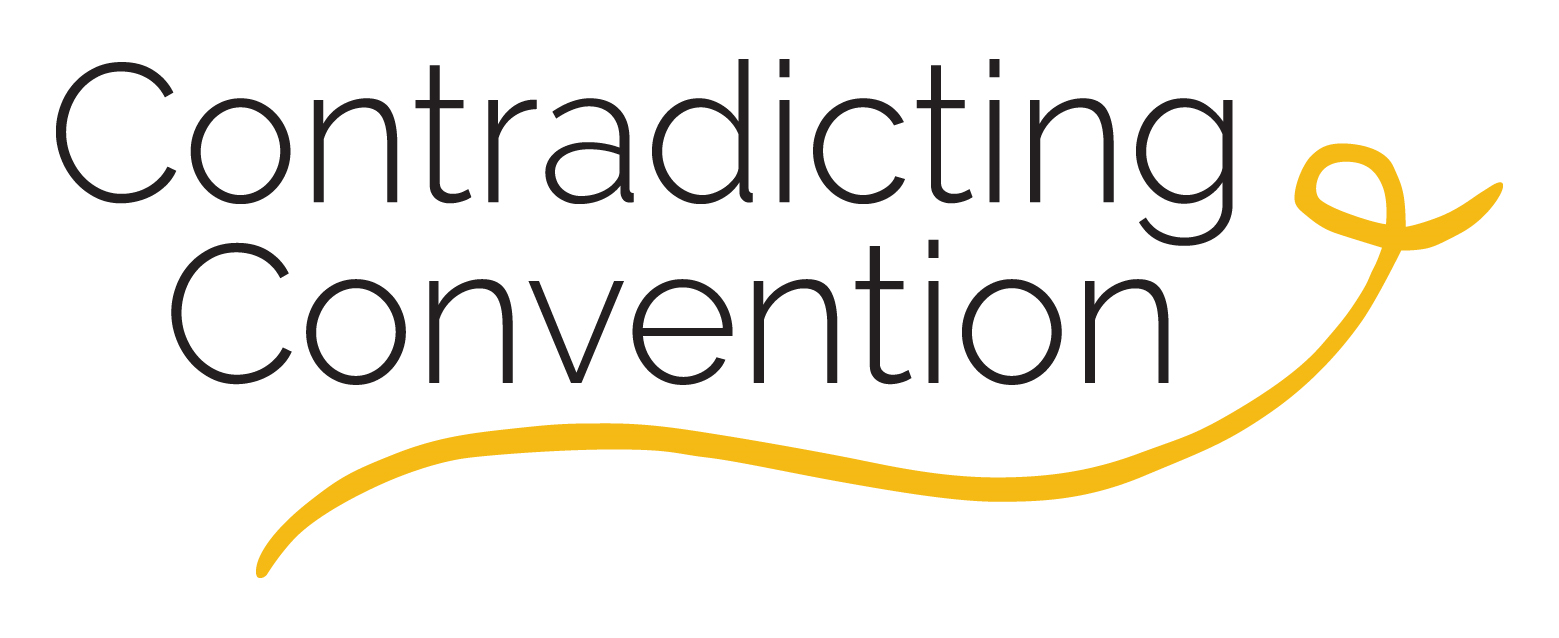 Disclaimer:I, Eve Bukina (IACH Student), am not a Medical Practitioner in Australia and I do not perform any medical procedures (however, physical examinations / assessments may be carried out). I also do not advise any medical treatments to be stopped without your medical doctor’s advice.I am a student of IACH and currently completing Clinical Supervision under AROH registered Clinical Supervisor who is registered to work in Australia. I am also a student member of AHA institute. All consultations and prescriptions are reviewed by the Clinical Supervisor prior to the prescription being made.I will use my knowledge to help people who come to me of their own free will, to understand their health problems better. I treat the whole person and not just the disease. I only prescribe Homoeopathic remedies. I may advise people with regards to basic home remedies for simple problems or encourage them to use natural products for their benefit. I also will change dietary patterns to suit their needs. My aim is to treat their symptoms in the most holistic way I can, in the gentlest and most natural way. I have been well trained in my form of prescription and do endeavour to do the best for my clients. I do not prescribe nor do I advocate Homeoprophylaxis.Eve Bukina.Fees:Consultations are free. The patient will need to pay for the homeopathic prescription and postage if applicable.I, (print name in block letters)_______________________, have read and understand the above information and have answered the questions relating to my medical history to my fullest knowledge. I agree to the above conditions for the homeopathic consultation service provided by my homeopath at Contradicting Convention.Signature___________________________________	Date______________________Patient /Parent /GuardianPersonal Details Personal Details Title Name and SurnameAddressMobileEmail Address  Date of BirthOccupation Relationship StatusParent /guardian (of a child)-In case of emergency contact (Name/Phone number)Other Questions Have you had any consultations with a homeopath prior to coming today?          YES / NOIf so, how many months/years ago?If you have seen a homeopath before please list remedies you have been prescribed.What is your main current concern/issue you need help with?What is your diagnosis? Are you currently on any medications? If yes, please specify